МатематикаУ р о к  64
Тема: ЗАДАЧАЦели: педагогическая: создание условий для уточнения терминов, связанных с понятием «задача», для выделения задачи из предложенных текстов, для организации решения простых задач на сложение и вычитание; ученическая: в результате освоения данного модуля обучающиеся овладеют умением моделировать условия задачи с помощью предметов, схематических рисунков и схем, научатся выявлять известные и неизвестные величины, устанавливать между величинами отношения чести и целого, использовать понятия «часть», «целое» при составлении схем, записи и обосновании числовых выражений; научатся решать простые задачи на сложение и вычитание в пределах 9, составлять к ним выражения, объяснять и обосновывать выбор действия в выражении, находить обобщенный способы решения и представлять их в виде правил (эталонов).Тип, вид урока: постановка учебной задачи.Универсальные учебные действия (УУД  метапредметные): личностные: самостоятельное определение и высказывание самых простых, общих для всех людей поведения.регулятивные: определение, формулирование учебной задачи на уроке в диалоге с учителем и одноклассниками; оценивание своей работы по заданным критериям, соотнесение своей оценки с оценкой учителя, отметка изменений в своих действиях, сравнивание своих достижений (во времени), познавательные: обучение высказываниям своих предположений; ориентирование в учебнике; анализирование и сравнение предметов, геометрических фигур, выявление и выражение в речи признаков и их сходства и различия; выделение и формулирование проблемы, отличие неизвестного от уже известного в способе действия в диалоге с учителем и одноклассниками.коммуникативные: построение простого речевого высказывания; использование специальных знаков при организации коммуникации между учащимися; умение в рамках совместной учебной деятельности слушать других; использование математической терминологии в устной и письменной речи.Оборудование: карточки с представленными цифрами.Ход урокаI. Организационное начало.Долгожданный дан звонок –Начинается урок.II. Актуализация опорных знаний.Математический диктант.*– Запишите предыдущее число 6.– Запишите последующее число 7.– Первое слагаемое 4, второе слагаемое 2. Чему равна сумма?– Уменьшаемое 9, вычитаемое 7. Чему равна разность?– На сколько 5 больше 4?– Я задумала число, вычла из него 3 и получила 4. Какое число я задумала?– Сколько нужно прибавить к 6, чтобы получить 9?– Сколько нужно вычесть из 8, чтобы получить 8?– Первое слагаемое 2, второе слагаемое 7. Найдите сумму.*– Расставьте ответ в порядке убывания. (9, 8, 7, 6, 5, 4, 3, 2, 1.)– Назовите пары чисел, сумма которых равна 7. (1 и 6, 2 и 5, 3 и 4.)– Назовите пары чисел, разность которых равна 3. (9 и 6, 8 и 5, 6 и 3, 7 и 4, 5 и 2, 4 и 1.)III. Постановка проблемы. Открытие нового.Задача в два действия.* № 1 а, с. 50.– Прочитайте задачу.– Какой вопрос поставим?– Расскажите ещё раз задачу по схеме.– Что нужно найти: целое или часть?– Каким действием будем находить?– Есть что-нибудь необычное, на что вы обратили внимание? (Отрезок состоит из трёх частей, поэтому при нахождении целого в выражении записываем три слагаемых.)– Прочитайте выражение, которое у вас получилось. (2 + 3 + 4.)– Самостоятельно запишите решение задачи.– Какой ответ записали?* № 1 б, с. 50.Учащиеся анализируют задачу аналогично, отмечают, что теперь нужно найти часть – сколько берёзовых листьев в букете. Для этого из целого вычитают другие части, то есть количество дубовых и кленовых листьев.Получают выражение: 7 – 2 – 3.– Самостоятельно запишите решение и ответ задачи. Ф и з к у л ь т м и н у т к а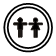 Мы топаем
IV. Первичное закрепление и повторение пройденного.1. Решение задачи в два действия, составление взаимно-обратной.* № 2, с. 50.– Составьте задачу по первой схеме.– Повторите ещё раз вопрос. Что нужно найти?– В тетради запишите решение задачи и ответ.– Рассмотрите вторую схему. Подумайте, сколько вариантов взаимно обратных задач можете предложить. (3 варианта.)– Докажите своё мнение: самостоятельно в тетради составьте схему взаимно-обратной задачи и решите её.При проверке к доске приглашаются учащиеся с разными вариантами заданий, которые после оформления разбираются.2. Составление задач по рисункам, сопоставление рисунка с выражением.* № 3, с. 50.1) 5 + 4. «Гуляли 5 щенков и 4 котёнка. Сколько всего животных гуляли?»2) 3 + 6. «Гуляли 3 рыжих четвероногих друга и 6 пятнистых. Сколько всего четвероногих друзей гуляли?»3) 9 – 5. «Всего было 9 зверят, из них 5 щенков, остальные котята. Сколько всего котят?»4) 9 – 3. «Во дворе резвилось всего 9 зверюшек, из них 3 рыженьких, остальные пятнистые. Сколько во дворе резвилось пятнистых зверюшек?»5) 4 + 1 + 2 + 2. «4 пятнистых щенка, 1 рыженький, 2 пятнистых котёнка и столько же рыженьких затеяли игру в догонялки. Сколько всего малышей играли?»3. Сравнение чисел путём составления пар.* № 4, с. 51.– Попробуйте объяснить, что поможет нам правильно ответить на вопросы учебника? Ребята в ходе работы приходят к выводу: фигуры, оставшиеся без пары, указывают, на сколько больше или меньше предметов одной совокупности, чем другой. Лишние фигуры для наглядности раскрашивают красным цветом. Ф и з к у л ь т м и н у т к аСОЛДАТИК
4. Взаимосвязь между частью и целым.* № 5, с. 51.– Вставьте пропущенные числа. Обоснуйте свой ответ.5. Вставить цифра в «окошко».* № 6, с. 51.Работа самостоятельная. П а л ь ч и к о в а я   г и м н а с т и к а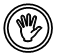 Мы ладони сложим вместе,Словно их сцепили тестом.Начинаем опускать,Только, чур, не разжимать.Дети складывают ладони вместе, пальцы смотрят вверх, локти – в разные стороны. Затем, не разжимая ладони и не опуская локти, опускают кисти рук вниз, прогибая запястья.6. Расшифровать слово.Россия7. Решение примеров, используя числовой отрезок.13 + 2 = 15              14 – 4 = 10              10 + 6 = 16                 15 – 3 = 128. Графический рисунок.С. 51 учебника.V. Итог.– Что узнали нового?– Что показалось наиболее интересным?– Какое задание понравилось больше всего?– Какое задание было самым трудным?